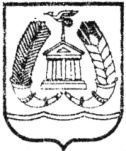 АДМИНИСТРАЦИЯ ГАТЧИНСКОГО МУНИЦИПАЛЬНОГО РАЙОНАЛЕНИНГРАДСКОЙ ОБЛАСТИКОМИТЕТ ОБРАЗОВАНИЯРАСПОРЯЖЕНИЕ            25.02.2019                                  г. Гатчина                            № 04-20-105/19О ПРОВЕДЕНИИ МУНИЦИПАЛЬНОГО ЭТАПА РЕГИОНАЛЬНЫХ ОЛИМПИАД ШКОЛЬНИКОВ  ЛЕНИНГРАДСКОЙ ОБЛАСТИ  В 2018/2019 УЧЕБНОМ ГОДУВ  соответствии с распоряжением комитета общего и профессионального образования Ленинградской области от 15 февраля 2019 года №321-р от 15 февраля «О проведении региональных олимпиад школьников Ленинградской области в 2018/2019 учебном году», в целях совершенствования познавательных и творческих способностей обучающихся и развития олимпиадного движения школьников Ленинградской области:1.Провести муниципальный этап региональных олимпиад школьников с 01 марта  по 21 марта  2019 года. Начало олимпиад в 11.00, начало работы жюри в 10.30.2. Утвердить: 2.1. Состав  жюри по проведению муниципального этапа региональных  олимпиад школьников (приложение 1).2.2. График проведения муниципального этапа и места проведения (базовые школы) региональных олимпиад (приложение 2).3.Руководителям образовательных учреждений:3.1. Обеспечить подготовку и участие обучающихся в муниципальном  этапе региональных олимпиад  школьников.3.2. Обеспечить участие членов жюри при проведении муниципального этапа региональных олимпиад (приложение 1).3.3. Представить заявки организатору муниципального этапа региональных  олимпиад на участие общим пакетом согласно приложению 3 до 23 февраля 2019 года по эл. адресу vasgtn@yandex.ru 4. Возложить ответственность за обеспечение условий для проведения олимпиад на руководителей базовых школ.5. Назначить  ответственным  за организацию и проведение муниципального этапа  региональных  олимпиад школьников методиста МБОУ ДО «ИМЦ» В.А.Стародубцеву. 6. Назначить ответственным за организацию участия команд обучающихся образовательных учреждений Гатчинского муниципального района в  региональном этапе региональных олимпиад школьников методиста МБОУ ДО «ИМЦ» В.А. Стародубцеву.7. Контроль исполнения настоящего распоряжения возложить на заместителя председателя Комитета образования Гатчинского муниципального района по организационно-педагогической деятельности  О.В. Яковлеву.Председатель комитета                                                                С.В. Попков Стародубцева В.А.          68-601